DEPARTMENT OF MECHANICAL ENGINEERING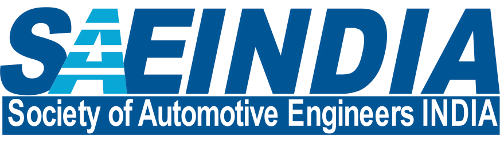 SOCIETY OF AUTOMOTIVE ENGINEERS INDIASAE Activities 2018-19~ * ~ * ~Sr. No.Title of Activity / Workshop Resource Person – Name, Designation & Organization Date Conducted Target Audience1. Design presentation in qualifying round of National event BAJA 2019.SAE core technical team  12/07/2018 and 13/06/2018Event judged by Technical Experts2. Participation in National event BAJA 2019 at Ropar, Punjab.  Entire SAE technical team 08/03/2019  to 10/03/2019  Event live on You Tube3. Participation in National event ESI 2018 at Pune.  Entire SAE technical team 15/02/2018  to 19/02/2018Expert and other teamsBasic Automobile WorkshopSAE core team 01/09/2018MGM School studentsDesign War on Solid Works model SAE team members 07/10/2018  Students from SIESGTQuiz on Automobile SAE technical team 08/10/2018Students from SIESGT